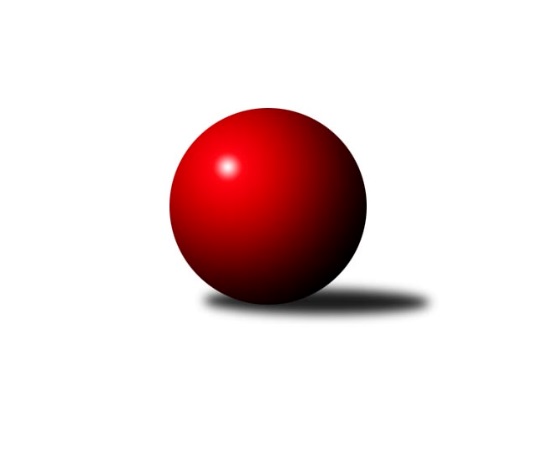 Č.7Ročník 2023/2024	16.7.2024 Východočeská divize dorostu 2023/2024Statistika 7. kolaTabulka družstev:		družstvo	záp	výh	rem	proh	skore	sety	průměr	body	plné	dorážka	chyby	1.	Rybník A	7	6	0	1	44 : 12 	(26.0 : 12.0)	1229	12	847	382	25.6	2.	Solnice A	7	5	1	1	36 : 20 	(24.0 : 18.0)	1222	11	855	367	30.6	3.	Náchod B	7	3	2	2	32 : 24 	(23.5 : 18.5)	1229	8	857	372	30.4	4.	Pardubice A	7	3	1	3	32 : 24 	(16.0 : 18.0)	1142	7	803	338	36.1	5.	Trutnov A	7	1	0	6	12 : 44 	(11.0 : 21.0)	1110	2	791	319	37.7	6.	Hylváty B	7	0	2	5	12 : 44 	(13.5 : 26.5)	1057	2	776	281	46.6Tabulka doma:		družstvo	záp	výh	rem	proh	skore	sety	průměr	body	maximum	minimum	1.	Rybník A	3	2	0	1	18 : 6 	(10.0 : 4.0)	1134	4	1187	1050	2.	Náchod B	4	2	0	2	18 : 14 	(14.0 : 10.0)	1221	4	1247	1202	3.	Pardubice A	4	2	0	2	18 : 14 	(11.0 : 9.0)	1181	4	1211	1161	4.	Solnice A	3	1	1	1	12 : 12 	(8.0 : 10.0)	1214	3	1280	1164	5.	Hylváty B	3	0	2	1	10 : 14 	(8.5 : 9.5)	1116	2	1236	1037	6.	Trutnov A	4	1	0	3	8 : 24 	(7.0 : 13.0)	1126	2	1162	1077Tabulka venku:		družstvo	záp	výh	rem	proh	skore	sety	průměr	body	maximum	minimum	1.	Rybník A	4	4	0	0	26 : 6 	(16.0 : 8.0)	1252	8	1293	1221	2.	Solnice A	4	4	0	0	24 : 8 	(16.0 : 8.0)	1225	8	1289	1136	3.	Náchod B	3	1	2	0	14 : 10 	(9.5 : 8.5)	1232	4	1259	1211	4.	Pardubice A	3	1	1	1	14 : 10 	(5.0 : 9.0)	1128	3	1170	1051	5.	Trutnov A	3	0	0	3	4 : 20 	(4.0 : 8.0)	1104	0	1120	1091	6.	Hylváty B	4	0	0	4	2 : 30 	(5.0 : 17.0)	1042	0	1103	906Tabulka podzimní části:		družstvo	záp	výh	rem	proh	skore	sety	průměr	body	doma	venku	1.	Rybník A	5	5	0	0	34 : 6 	(20.0 : 6.0)	1241	10 	2 	0 	0 	3 	0 	0	2.	Náchod B	5	3	1	1	26 : 14 	(19.0 : 11.0)	1220	7 	2 	0 	1 	1 	1 	0	3.	Solnice A	5	3	1	1	24 : 16 	(16.0 : 14.0)	1229	7 	1 	1 	1 	2 	0 	0	4.	Pardubice A	5	1	1	3	16 : 24 	(12.0 : 16.0)	1136	3 	1 	0 	2 	0 	1 	1	5.	Trutnov A	5	1	0	4	12 : 28 	(8.0 : 16.0)	1118	2 	1 	0 	1 	0 	0 	3	6.	Hylváty B	5	0	1	4	8 : 32 	(9.0 : 21.0)	1032	1 	0 	1 	1 	0 	0 	3Tabulka jarní části:		družstvo	záp	výh	rem	proh	skore	sety	průměr	body	doma	venku	1.	Pardubice A	2	2	0	0	16 : 0 	(4.0 : 2.0)	1163	4 	1 	0 	0 	1 	0 	0 	2.	Solnice A	2	2	0	0	12 : 4 	(8.0 : 4.0)	1213	4 	0 	0 	0 	2 	0 	0 	3.	Rybník A	2	1	0	1	10 : 6 	(6.0 : 6.0)	1136	2 	0 	0 	1 	1 	0 	0 	4.	Náchod B	2	0	1	1	6 : 10 	(4.5 : 7.5)	1235	1 	0 	0 	1 	0 	1 	0 	5.	Hylváty B	2	0	1	1	4 : 12 	(4.5 : 5.5)	1165	1 	0 	1 	0 	0 	0 	1 	6.	Trutnov A	2	0	0	2	0 : 16 	(3.0 : 5.0)	1091	0 	0 	0 	2 	0 	0 	0 Zisk bodů pro družstvo:		jméno hráče	družstvo	body	zápasy	v %	dílčí body	sety	v %	1.	Daniel Luščák 	Solnice A 	14	/	7	(100%)		/		(%)	2.	Tomáš Doucha 	Náchod B 	10	/	5	(100%)		/		(%)	3.	Matyáš Motyčka 	Rybník A 	10	/	5	(100%)		/		(%)	4.	Miroslav Kolář ml.	Rybník A 	10	/	7	(71%)		/		(%)	5.	Monika Nováková 	Pardubice A 	10	/	7	(71%)		/		(%)	6.	Tobiáš Kozel 	Solnice A 	8	/	7	(57%)		/		(%)	7.	Michal Turek 	Trutnov A 	8	/	7	(57%)		/		(%)	8.	Vít Musil 	Pardubice A 	8	/	7	(57%)		/		(%)	9.	Karel Gulyás 	Rybník A 	6	/	4	(75%)		/		(%)	10.	Štěpán Tyč 	Náchod B 	6	/	6	(50%)		/		(%)	11.	Imamaddin Babayev 	Hylváty B 	6	/	6	(50%)		/		(%)	12.	Kamil Dvořák 	Pardubice A 	4	/	2	(100%)		/		(%)	13.	Ondřej Herrman 	Rybník A 	4	/	4	(50%)		/		(%)	14.	Karolína Kolářová 	Rybník A 	2	/	1	(100%)		/		(%)	15.	Vojtěch Morávek 	Hylváty B 	2	/	1	(100%)		/		(%)	16.	Daniel Ryšavý 	Solnice A 	2	/	1	(100%)		/		(%)	17.	Daniel Martinec 	Náchod B 	2	/	2	(50%)		/		(%)	18.	Martin Jireček 	Náchod B 	2	/	2	(50%)		/		(%)	19.	Jakub Filipský 	Náchod B 	2	/	3	(33%)		/		(%)	20.	Filip Kouřim 	Solnice A 	2	/	4	(25%)		/		(%)	21.	Adéla Komprsová 	Hylváty B 	2	/	5	(20%)		/		(%)	22.	Nikola Maixnerová 	Pardubice A 	2	/	5	(20%)		/		(%)	23.	Matyáš Hudeček 	Trutnov A 	2	/	7	(14%)		/		(%)	24.	Said Babayev 	Hylváty B 	2	/	7	(14%)		/		(%)	25.	Nikol Schneiderová 	Náchod B 	0	/	1	(0%)		/		(%)	26.	Andrea Prouzová 	Náchod B 	0	/	1	(0%)		/		(%)	27.	Kristýna Bártová 	Náchod B 	0	/	1	(0%)		/		(%)	28.	Jana Biedermanová 	Solnice A 	0	/	1	(0%)		/		(%)	29.	Tomáš Pilc 	Solnice A 	0	/	1	(0%)		/		(%)	30.	Tereza Vacková 	Hylváty B 	0	/	2	(0%)		/		(%)	31.	Matouš Fiebinger 	Trutnov A 	0	/	7	(0%)		/		(%)Průměry na kuželnách:		kuželna	průměr	plné	dorážka	chyby	výkon na hráče	1.	SKK Nachod, 1-4	1209	857	351	34.9	(403.2)	2.	Solnice, 1-2	1207	850	357	30.8	(402.6)	3.	Pardubice, 1-2	1172	829	343	31.9	(390.9)	4.	Trutnov, 1-4	1152	817	334	38.6	(384.1)	5.	Hylváty, 1-2	1152	810	341	36.0	(384.0)	6.	TJ Sokol Rybník, 1-2	1089	775	313	34.2	(363.1)Nejlepší výkony na kuželnách:SKK Nachod, 1-4Solnice A	1289	7. kolo	Daniel Luščák 	Solnice A	459	7. koloRybník A	1270	3. kolo	Matyáš Motyčka 	Rybník A	450	3. koloNáchod B	1247	3. kolo	Tomáš Doucha 	Náchod B	441	4. koloNáchod B	1224	4. kolo	Tomáš Doucha 	Náchod B	437	3. koloNáchod B	1211	7. kolo	Tomáš Doucha 	Náchod B	429	7. koloNáchod B	1202	1. kolo	Vít Musil 	Pardubice A	427	4. koloPardubice A	1170	4. kolo	Štěpán Tyč 	Náchod B	425	1. koloHylváty B	1064	1. kolo	Miroslav Kolář ml.	Rybník A	423	3. kolo		. kolo	Tobiáš Kozel 	Solnice A	419	7. kolo		. kolo	Filip Kouřim 	Solnice A	411	7. koloSolnice, 1-2Rybník A	1293	1. kolo	Karolína Kolářová 	Rybník A	470	1. koloSolnice A	1280	1. kolo	Daniel Luščák 	Solnice A	446	1. koloNáchod B	1211	2. kolo	Miroslav Kolář ml.	Rybník A	446	1. koloSolnice A	1197	2. kolo	Daniel Luščák 	Solnice A	445	2. koloSolnice A	1164	4. kolo	Štěpán Tyč 	Náchod B	437	2. koloTrutnov A	1101	4. kolo	Martin Jireček 	Náchod B	424	2. kolo		. kolo	Filip Kouřim 	Solnice A	419	1. kolo		. kolo	Tobiáš Kozel 	Solnice A	415	1. kolo		. kolo	Daniel Luščák 	Solnice A	411	4. kolo		. kolo	Michal Turek 	Trutnov A	402	4. koloPardubice, 1-2Rybník A	1225	5. kolo	Daniel Luščák 	Solnice A	442	3. koloSolnice A	1219	3. kolo	Ondřej Herrman 	Rybník A	428	5. koloPardubice A	1211	1. kolo	Monika Nováková 	Pardubice A	419	1. koloPardubice A	1187	3. kolo	Monika Nováková 	Pardubice A	417	3. koloPardubice A	1165	5. kolo	Tobiáš Kozel 	Solnice A	414	3. koloPardubice A	1161	7. kolo	Monika Nováková 	Pardubice A	414	5. koloTrutnov A	1120	1. kolo	Monika Nováková 	Pardubice A	414	7. koloHylváty B	1094	7. kolo	Kamil Dvořák 	Pardubice A	408	1. kolo		. kolo	Matyáš Motyčka 	Rybník A	403	5. kolo		. kolo	Vít Musil 	Pardubice A	398	3. koloTrutnov, 1-4Náchod B	1225	5. kolo	Miroslav Kolář ml.	Rybník A	436	7. koloRybník A	1221	7. kolo	Tomáš Doucha 	Náchod B	425	5. koloPardubice A	1164	6. kolo	Martin Jireček 	Náchod B	411	5. koloTrutnov A	1162	3. kolo	Ondřej Herrman 	Rybník A	409	7. koloTrutnov A	1161	5. kolo	Michal Turek 	Trutnov A	407	3. koloTrutnov A	1105	7. kolo	Michal Turek 	Trutnov A	403	5. koloHylváty B	1103	3. kolo	Michal Turek 	Trutnov A	395	7. koloTrutnov A	1077	6. kolo	Monika Nováková 	Pardubice A	395	6. kolo		. kolo	Vít Musil 	Pardubice A	393	6. kolo		. kolo	Matouš Fiebinger 	Trutnov A	390	5. koloHylváty, 1-2Náchod B	1259	6. kolo	Vojtěch Morávek 	Hylváty B	458	6. koloSolnice A	1254	5. kolo	Tomáš Doucha 	Náchod B	458	6. koloHylváty B	1236	6. kolo	Daniel Luščák 	Solnice A	445	5. koloHylváty B	1075	5. kolo	Filip Kouřim 	Solnice A	417	5. koloPardubice A	1051	2. kolo	Andrea Prouzová 	Náchod B	413	6. koloHylváty B	1037	2. kolo	Imamaddin Babayev 	Hylváty B	411	6. kolo		. kolo	Imamaddin Babayev 	Hylváty B	396	5. kolo		. kolo	Tobiáš Kozel 	Solnice A	392	5. kolo		. kolo	Kristýna Bártová 	Náchod B	388	6. kolo		. kolo	Vít Musil 	Pardubice A	379	2. koloTJ Sokol Rybník, 1-2Rybník A	1187	2. kolo	Miroslav Kolář ml.	Rybník A	430	4. koloRybník A	1166	4. kolo	Daniel Luščák 	Solnice A	421	6. koloSolnice A	1136	6. kolo	Miroslav Kolář ml.	Rybník A	409	2. koloTrutnov A	1091	2. kolo	Matyáš Motyčka 	Rybník A	396	2. koloRybník A	1050	6. kolo	Michal Turek 	Trutnov A	383	2. koloHylváty B	906	4. kolo	Karel Gulyás 	Rybník A	382	2. kolo		. kolo	Matyáš Motyčka 	Rybník A	378	4. kolo		. kolo	Tobiáš Kozel 	Solnice A	377	6. kolo		. kolo	Miroslav Kolář ml.	Rybník A	368	6. kolo		. kolo	Matyáš Hudeček 	Trutnov A	366	2. koloČetnost výsledků:	8.0 : 0.0	4x	6.0 : 2.0	4x	4.0 : 4.0	3x	2.0 : 6.0	8x	0.0 : 8.0	2x